Пресс-релиз (до проведения Чемпионата)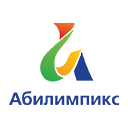 Компетенция «Медицинский и социальный уход»	       18-20 ноября 2020 года в исполнении приказа Министерства образования и науки Удмуртской Республики  №341 от 23.03.2020 г. на базе АПОУ УР «Республиканский медицинский колледж имени Героя Советского Союза Ф. А. Пушиной Министерства здравоохранения Удмуртской Республики» состоится IV Чемпионат Удмуртской Республики «Абилимпикс» – 2020 по основной компетенции «Медицинский и социальный уход».	      Медицинский и социальный уход – это комплексная система, направленная на адаптацию к ситуации, связанной со здоровьем пациентов, их семей, групп населения и общества, с целью обеспечения максимально высокого качества жизни и поддержания психосоциального здоровья населения.   	       Из общего объема оказания медицинской помощи населению 70 % приходится на деятельность среднего медицинского персонала. Важную роль в благоприятном исходе заболевания и лечения играет медицинский и социальный уход за больным. Обучение навыкам ухода является обязательным в подготовке всех специалистов здравоохранения.       Согласно профессиональному стандарту «Младший медицинский персонал», утвержденному  приказом Министерства труда и социальной защиты Российской Федерации от 12 января 2016 г. N 2н.  (профессия) должность «Младшая медицинская сестра по уходу за больными» приобрела самостоятельность, деятельность которой направлена на осуществление профессионального ухода за пациентом и включает выполнение определенного набора трудовых действий, умений.  В связи с этим возросли требования к качеству оказания медицинских услуг по уходу за больными и потребность в специалистах данной квалификации, как в системе первичной медико-санитарной помощи, так и в системе специализированной и паллиативной медицинской помощи. Возникла необходимость определить возможность у лиц с инвалидностью и ограниченными физическими возможностями осуществлять этот вид профессиональной деятельности.  Возрождение традиций и деятельности сестер милосердия, внедрение современных средств и методик профессионального ухода за больными, стандартизация навыков в формате алгоритма, проведение конкурса «Абилимпикс» становится актуальным и полезным, как для участников, так и для работодателей. Конкурс профессионального мастерства позволяет раскрыть у участников творческий потенциал, повысить мотивацию к совершенствованию навыков по уходу за больными, вызвать интерес к освоению профессии, определить потребность на рынке труда.   В  IV Чемпионате Удмуртской Республики «Абилимпикс» – 2020 по основной компетенции «Медицинский и социальный уход» примут участие 5 студентов с разными видами нозологии: сахарный диабет, патология опорно-двигательного аппарата. Все участники прошли регистрацию на официальном сайте Чемпионата «Абилимпикс» abilympics-russia.ru, это:– студентка АПОУ УР «РМК МЗ УР» - Ананьина Д.А., специальность «Акушерское дело»;- студентка АПОУ УР «РМК МЗ УР» - Кутлина Р.Р., специальность «Сестринское дело»;– студентки Глазовского филиала АПОУ УР «РМК МЗ УР» - Дулова Д. Н., Прозорова Е.А., специальность «Сестринское дело»;– студентка Можгинского  филиала АПОУ УР «РМК МЗ УР» -  Сухих Н.В., специальность «Сестринское дело»;Определен общий список экспертов: главный эксперт; технический эксперт; эксперты, сопровождающие студентов; оценивающие эксперты. В оценке конкурсных заданий примут участие 4 независимых эксперта: – Терентьева Алла Александровна, главная медицинская сестра БУЗ и СПЭ УР «Республиканская клиническая психиатрическая больница МЗ УР»;– Тютеева Фания Вагизовна, главная медицинская сестра ООО «Больница Лава»;  -Асулмарданова Лилия Имамэтдиновна, заведующий учебно-методическим отделом АПОУ УР «РМК МЗ УР»;–  Кварацхелия Ольга Владимировна, преподаватель АПОУ УР «РМК МЗ УР».Все эксперты прошли обучение по программе повышения квалификации «Содержательно-методические основы экспертирования конкурсов профессионального мастерства людей с инвалидностью» и получили сертификаты в Учебном центре профессиональных квалификаций БПОУ УР «Ижевский торгово-экономический техникум».Разработано положение о проведении  IV Чемпионата УР «Абилимпикс» - 2020 и конкурсное задание по компетенции «Медицинский и социальный уход». При разработке конкурсного задания была получена консультация главного эксперта Национального Чемпионата Чарыковой  С.В. Составлена Программа мероприятий на соревновательной площадке по компетенции «Медицинский и социальный уход» в рамках секций: соревновательной, деловой, профориентационной, выставочной программ.Соревновательной площадкой конкурса станет симуляционно-аттестационный центр АПОУ УР «РМК МЗ УР», оснащенный современным симуляционным медицинским оборудованием, позволяющим моделировать разные условия и ситуации медицинской практики, в частности деятельность младшей медицинской сестры по уходу за больными. Каждый участник готовится к Чемпионату под руководством эксперта-компатриота в соответствии с конкурсными заданиями паспорта регионального Чемпионата «Абилимпикс» - 2020 г. В настоящее время завершена  застройка конкурсной соревновательной площадки, подготовлена учетно-отчетная документация.  Определен социальный партнер Чемпионата по компетенции «Медицинский и социальный уход» - Группа компаний «Фармаимпекс», магазин медицинской одежды «Элит». 